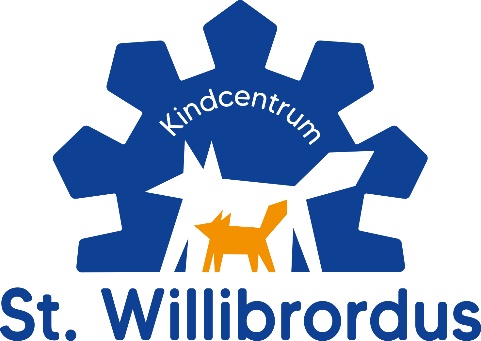 Mijn kind is overgevoelig voor de volgende zaken: Naam leerling : ............................................................................................................................... Geboortedatum : ............................................................................................................................ MEDICIJNEN: ......................................................................................................................................................... ONTSMETTINGSMIDDELEN: ......................................................................................................................................................... SMEERSELTJES tegen bijvoorbeeld insectenbeten: ......................................................................................................................................................... PLEISTERS: ......................................................................................................................................................... OVERIG: ......................................................................................................................................................... Ruimte voor zaken die hierboven niet genoemd zijn: ......................................................................................................................................................... ......................................................................................................................................................... ......................................................................................................................................................... Wilt u eventuele veranderingen zo spoedig mogelijk doorgeven aan de locatieleiding van de school? Het is zeer belangrijk dat deze gegevens actueel zijn. Ondergetekende (naam) ................................................................................................................ Ouder/verzorger van ....................................................................................................................... Plaats en datum ............................................................................................................................... Handtekening ..................................................................................................................................